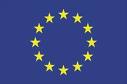 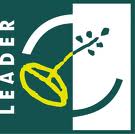 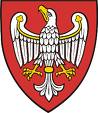 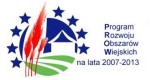 ¯¯¯¯¯¯¯¯¯¯¯¯¯¯¯¯¯¯¯¯¯¯¯¯¯¯¯¯¯¯¯¯¯¯¯¯¯¯¯¯¯¯¯¯¯¯¯¯¯¯¯¯¯¯¯¯¯¯¯¯¯¯¯¯¯¯¯¯Tytuł operacji:Warsztaty DecoupageNumer wniosku:Szczegółowy opis zadań etap VIIIKwota dofinansowania: 1 000,00Realizacja wskaźnika z LSR:Opis operacji:Dnia 18 lipca 2014r. w Gospodarstwie Agroturystycznym w Szamocinie odbyły się warsztaty decoupage. Celem spotkania było rozbudzenie nowych zainteresowań artystycznych. Podczas warsztatów przekazana została wiedza teoretyczna jak również praktyczna na konkretnych przedmiotach. Zajęcia prowadziła Pani Lidia Woźniczka, która posiada wieloletnie doświadczenie w zakresie decoupagu i innych technik artystycznych. W spotkaniu brało udział 10 osób. Zajęcia trwały od godziny 10:00 do 18:00. Każdemu uczestnikowi przydzielono materiały do pracy. Warsztaty decoupage okazały się niesamowitą zabawą, dzięki którym uczestnicy mieli okazje do nawiązania nowych relacji i kontaktów.STOWARZYSZENIE DOLINA NOTECI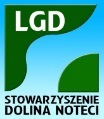 ul. Notecka 2864-800 Chodzież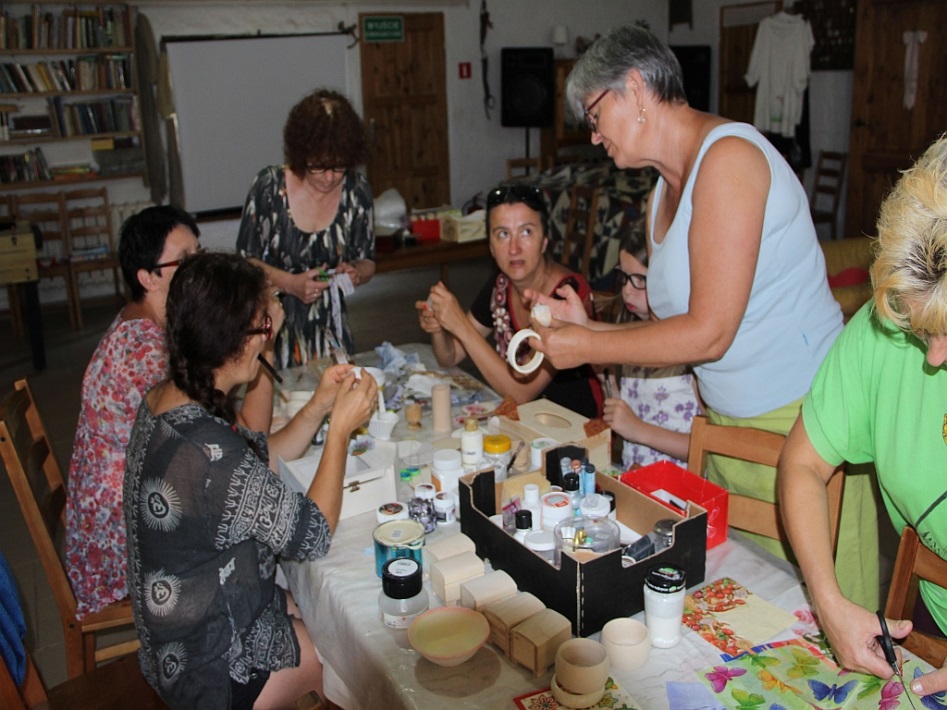 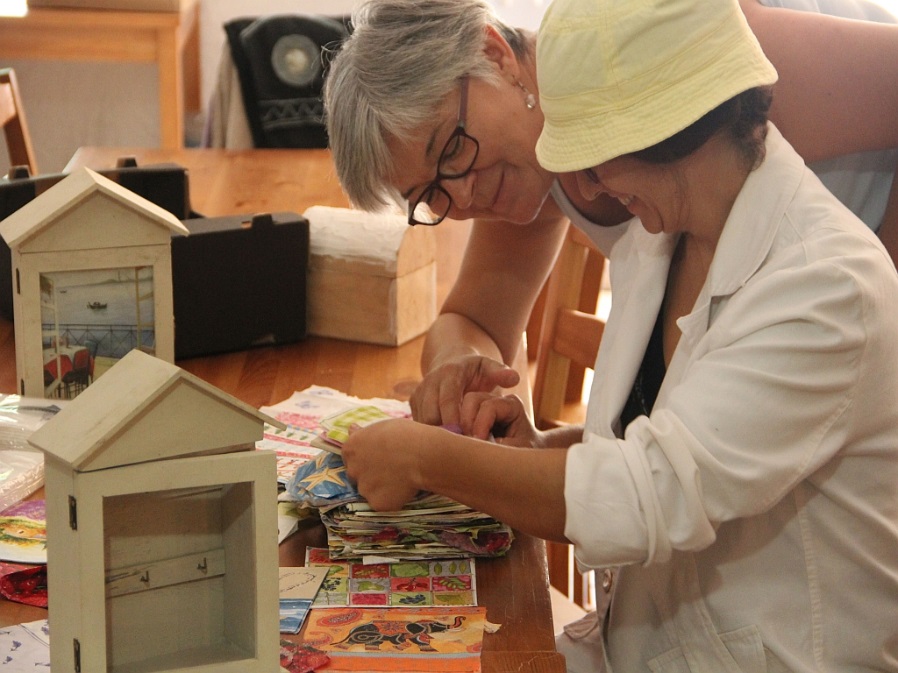 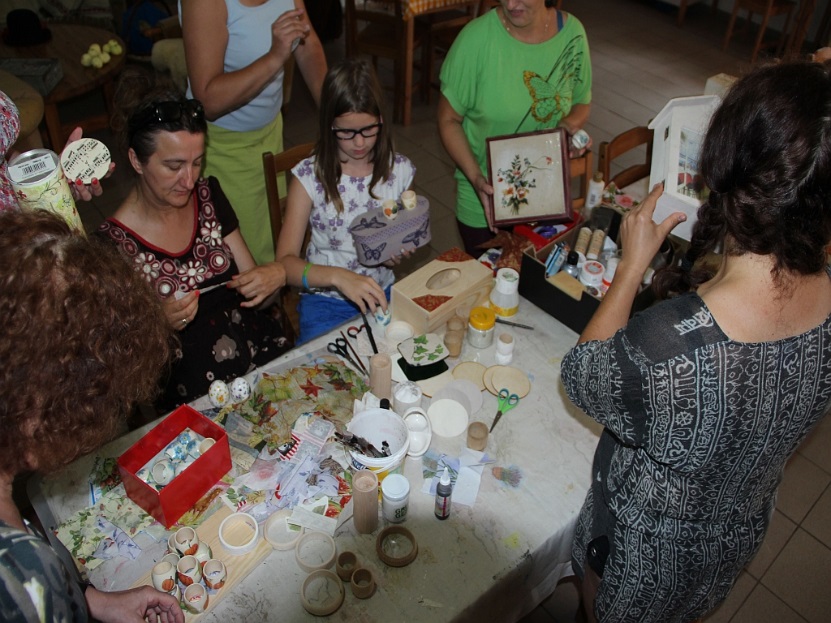 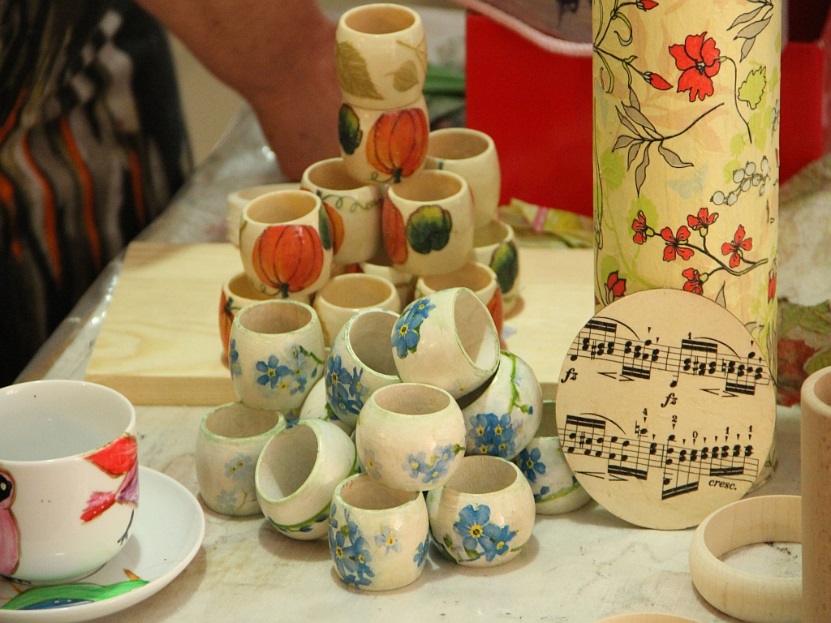 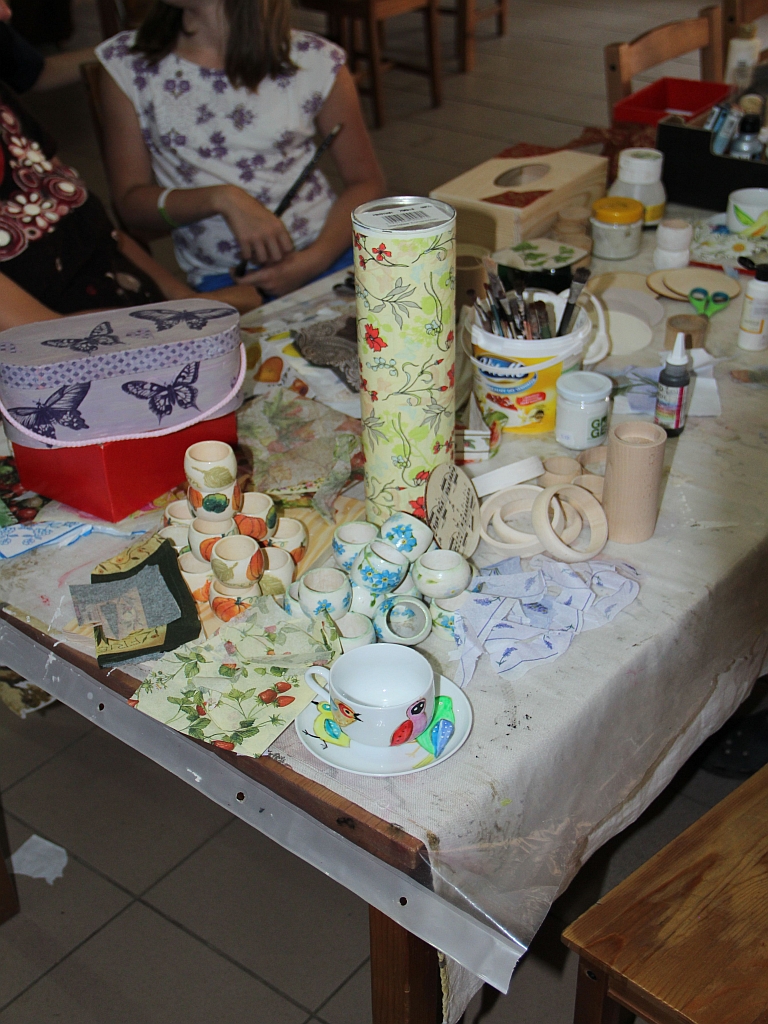 